 Dear Student,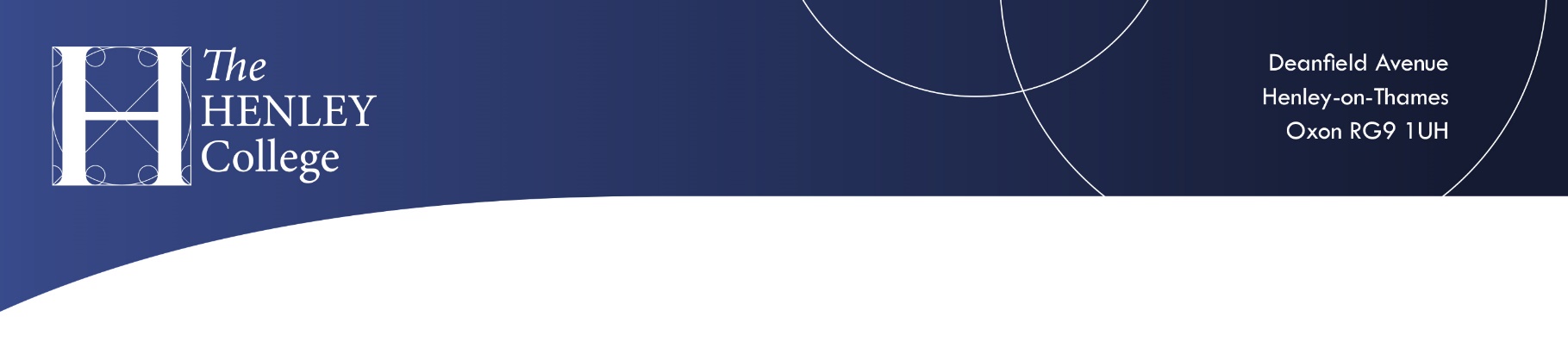 Today is a strange day for us all at College as your classes end for an indefinite period of time. I know you must be concerned about the future. It really is important that you, your families, your teachers, and all college staff are safe, which means that the college has suspended all normal teaching. I also know that you have worked very hard on your courses and that you now face uncertainty about the future with the cancellation of exams this summer.

I do believe that education is about learning new knowledge and developing new skills and that you will therefore have benefitted from all your studies this year. I also know many of you who were due to sit exams this summer will be concerned about whether you will receive your qualifications and what grades you will receive. The government will make an announcement later today on how they will ensure you receive your A Level, GCSE and other qualifications. This will enable you to progress to the next stage of life, whether that is to university, a job or an apprenticeship. We will provide you with more information once we have it.

Although classes ended on Tuesday, the college has moved on-line. This means your teachers continue to support your learning, providing you with study activities, setting and marking work and providing feedback. Each course and teacher will tell you exactly how they will stay in touch with you and how they will support your learning. 

In the weeks ahead, continuing your studies will help you prepare for next year, whether you progress to year 2 at college or you are moving on to university, a job or an apprenticeship. It will also help you stay in touch with; teachers; tutors; and fellow students. Supporting each other at this difficult time will be important. 

As well as providing you with further details about A Level, GCSE and vocational qualifications we will also make sure we provide you with contact details for Student Services so we can support you by phone or on-line in the weeks ahead. Your tutor is also there to support you and they will continue to help you in whatever way they can. We are here to help, so please contact college if you have any concerns.

Our College is all about our students and we are a special place because you are such wonderful students. It has been a pleasure to support you this year in college. The college year will continue as we move to on-line learning and support. We will stay in touch with you. We look forward to seeing you again when the college re-opens later this year.  In the meantime, we will continue to support you through Learnzone, Teams and e-mail.Further information will be posted on our website.  Below are also some key email addresses, should you need to contact the College:For any safeguarding concerns or questions, please email safeguarding@henleycol.ac.ukFor any applications / admissions enquiries, please email admissions@henleycol.ac.ukFor any Student Service enquiries (including finance and transport), please email studentservices@henleycol.ac.ukFor careers advice support, please email careershub@henleycol.ac.ukFor any Learnzone or Office 365 queries or password resets, please email ithelpdesk@henleycol.ac.ukFor Student or Parent Portal queries, please email mis@henleycol.ac.ukFor any exams queries, please email exams@henleycol.ac.ukFor all other general enquiries, please email info@henleycol.ac.ukSatwant DeolPrincipal and chief ExecutiveThe Henley College  